BRISSAGO4 ½-Zimmer-Gartenwohnungmit gedeckter Terrasse sonnige Panoramaseesicht……………………..…………………………………..…..…………….…….…………………..……………………….Appartamento di giardino di 4 ½ localiterrazza coperta, soleggiata e vista lago panoramica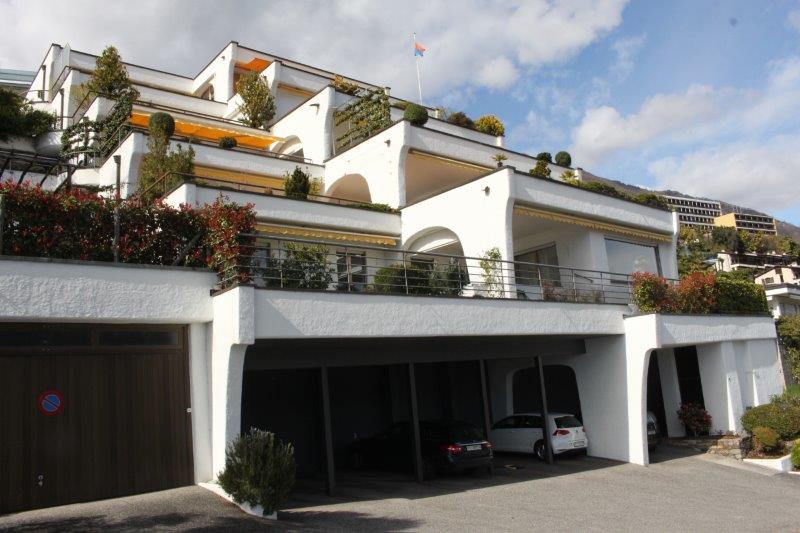                          4180/4411Fr. 1'300’000.--  Standort | Umgebung6614 Brissago, Via Costa di Mezzo 6Region: LocarneseLage: sehr sonnig und zentral Aussicht: PanoramaseesichtSchulen:   jaEinkauf:    jaöffentlicher Verkehr: 100mDistanz nächste Stadt: 10kmDistanz Autobahn: 34km  BeschreibungDiese schöne 4 ½-Zimmer-Wohnung liegt an zentraler, sonniger LSeeblicklage in Brissago an der Via Costa di Mezzo 6, nur ca.150 m entfernt vom Lago Maggiore.Das 1975 erbaute Gebäude befindet sich in einem guten Zustand, hat eine sehr schöne Architektur und nur 4 Wohneinheiten.Man fühlt sich in der Wohnung wie in einem Einfamilienhaus mit Garten und gedeckter Terrasse. Die Gemeinde gibt für diese Wohneinheit nur Erstwohnsitz.Die Wohnung besteht aus einem grossen Eingangsbereich, einem grossen hellen Wohnraum mit direkter Seesicht von diesem aus, einer geschlossenen Küche, drei Zimmern und 3 Badezimmer davon zwei mit Badewannen. Vorgelagert ist eine gedeckte Terrasse, eine kleine zweite auf der linken Seite und ca. 100 m2 Wiese. Von überall geniesst man die Seesicht auf den Lago Maggiore und die gegenüberliegende Riviera del Gambarogno mit Ihren Berghängen.Zur Wohnung gehören zusätzlich ein Kellerraum, separate Waschküche und ein Parkplatz gedeckt mit der Möglichkeit zwei Autos hintereinander zu parkieren.Das Seeufer mit seiner Promenade und der Bootshafen sind nur 150 m entfernt. In nächster Nähe befindet sich die Haltestelle des Stadtbusses, der bis Mitternacht verkehrt und den Bahnhof Locarno mit Brissago verbindet. Die Fahrt nach Locarno dauert 10 Minuten und zur Autobahn A2 in Bellinzona-Süd 30 Minuten. Im Dorf gibt es Einkaufsmöglichkeiten und die Schulen.  Highlightsmodernes, grosszügiges Wohnengedeckte Terrasse und Wiese mit Seesichtzentrale, sonnige Lage150m vom Seeufer entfernt Ubiciazione6614 Brissago, Via Costa di Mezzo 6Regione: LocarnesePosizione: molto soleggiata e centraleVista: vista panoramica sul lagoScuole: sìShopping: sìTrasporto pubblico: 100mDistanza dalla città successiva: 10 kmDistanza dall'autostrada: 34km  DescrizioneQuesto bell’appartamento di 4 ½ locali piano terra con giardino si trova a Brissago, Via Costa di Mezzo 6 in una posizione centrale, soleggiata con bella vista sul lago solo 150 m2 sopra il Lago Maggiore.L’edificio è del 1975 e si trova in buona condizione come anche l’appartamento. Lo stabile ha solo quattro appartamenti e ha una architettura bella. L’appartamento è luminoso, spazioso e ha un ambiente come in una casa con giardino. Il comune da solo abitazione primaria.L´appartamento è composto da un ampio ingresso, un grande e luminoso soggiorno con vista diretta sul lago, una cucina chiusa, tre camere da letto e tre bagni, due dei quali con vasca. Davanti c´è una terrazza coperta, una seconda piccola terrazza sulla sinistra e un prato di circa 100 m2. Da ogni punto si può godere della vista del Lago Maggiore e della dirimpettaia Riviera del Gambarogno con i suoi pendii montuosi.L´appartamento dispone anche di un locale cantina, di una lavanderia separata e di un parcheggio coperto con la possibilità di parcheggiare due auto una dietro l´altra.La riva del lago con la sua passeggiata e il porto dei battelli si trovano a soli 150 m di distanza. La fermata dell´autobus urbano, che funziona fino a mezzanotte e collega la stazione ferroviaria di Locarno con Brissago, si trova nelle immediate vicinanze. Il viaggio verso Locarno dura 10 minuti e verso l´autostrada A2 a Bellinzona-Süd 30 minuti. In paese ci sono negozi.…………………………………………………………………………………………………………  Highlightsmodernes, soggiorno spaziosogedeckte Terrazza e prato con vista lagozentrale, posizione soleggiata150m dalla riva del lago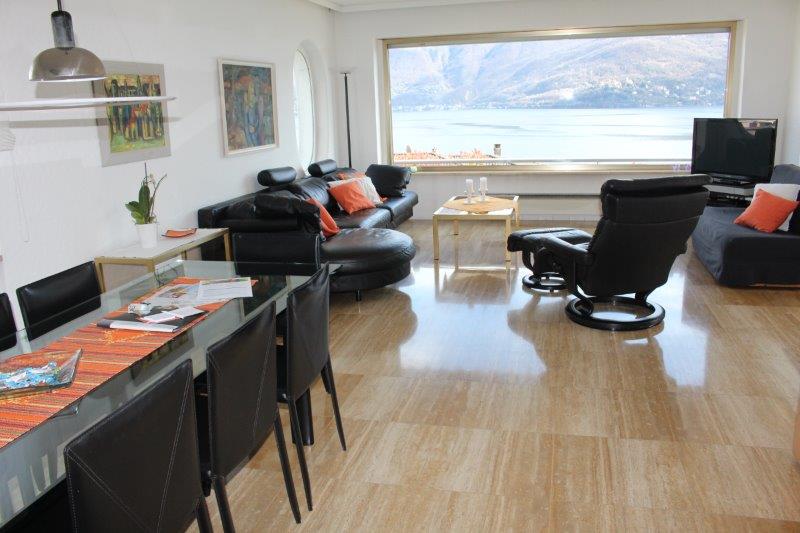 Wohnzimmer    /   soggiorno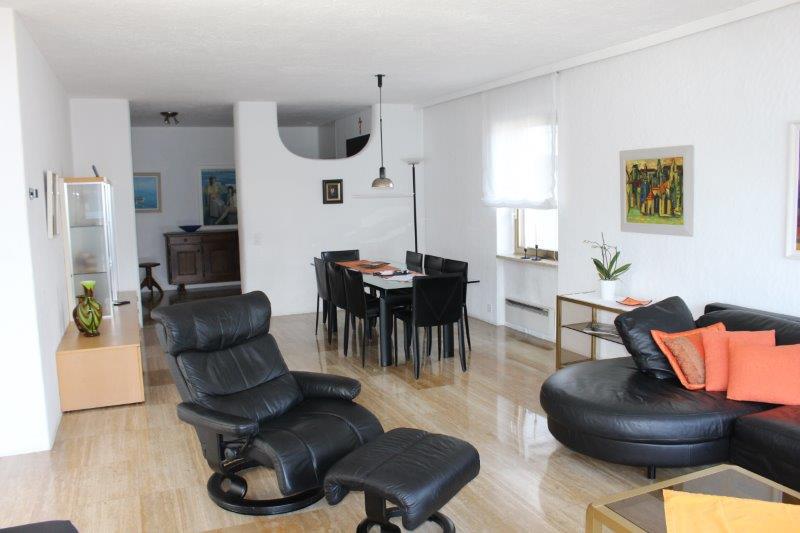 Wohnzimmer    /   soggiorno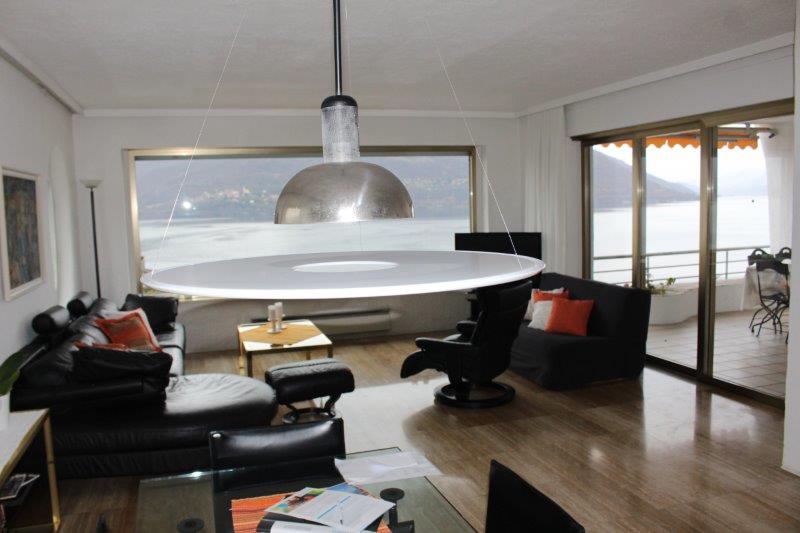 Wohnraum    /   soggiorno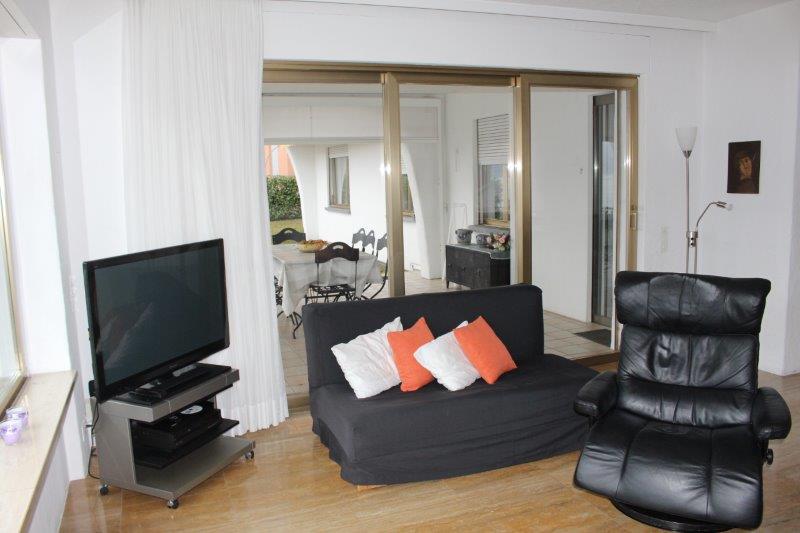 Wohnraum    /   soggiorno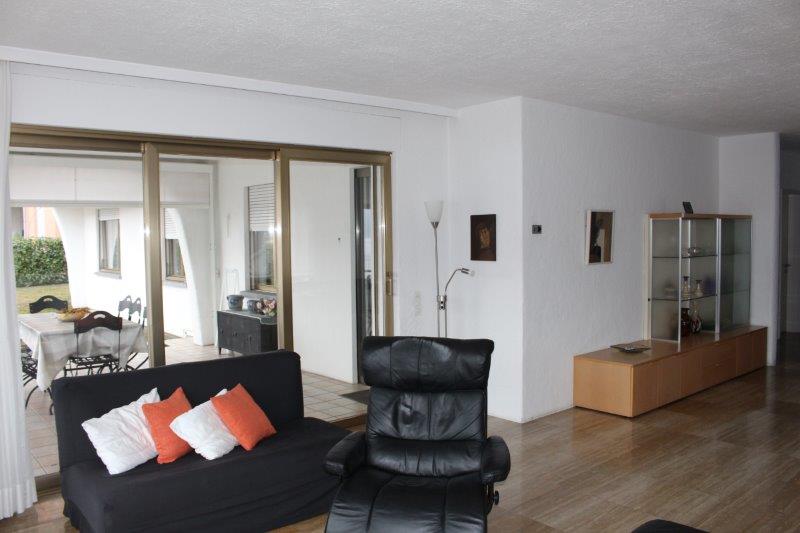 Wohnraum    /   soggiorno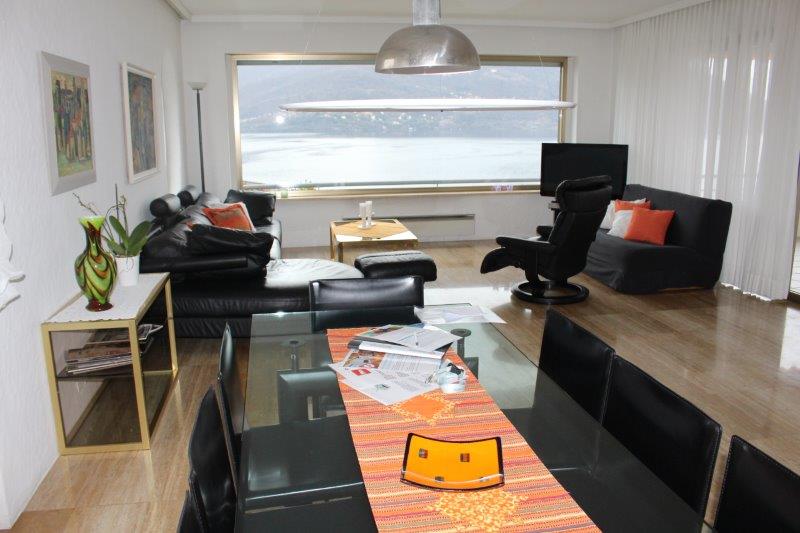 Wohnraum    /   soggiorno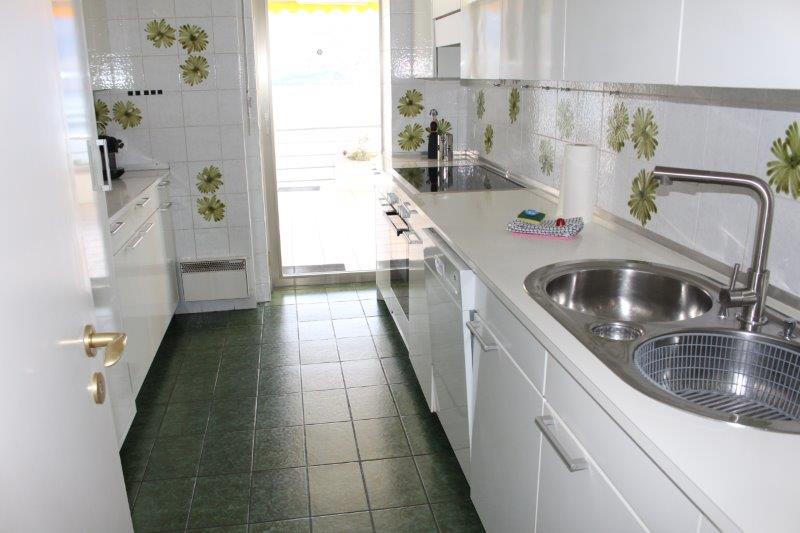 Küche    /   cucina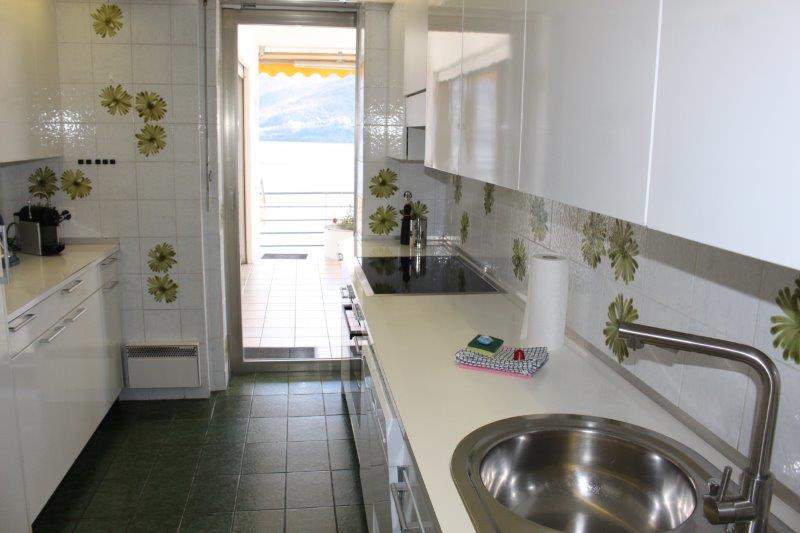 Küche    /   cucina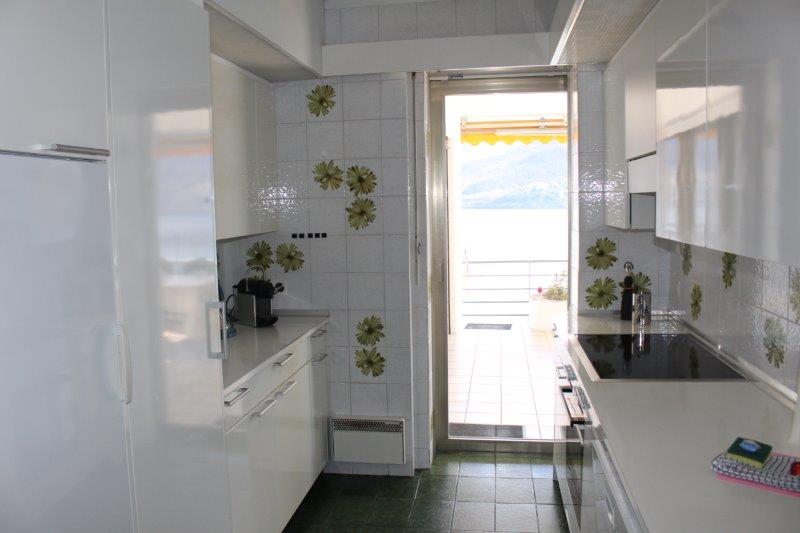 Küche    /   cucina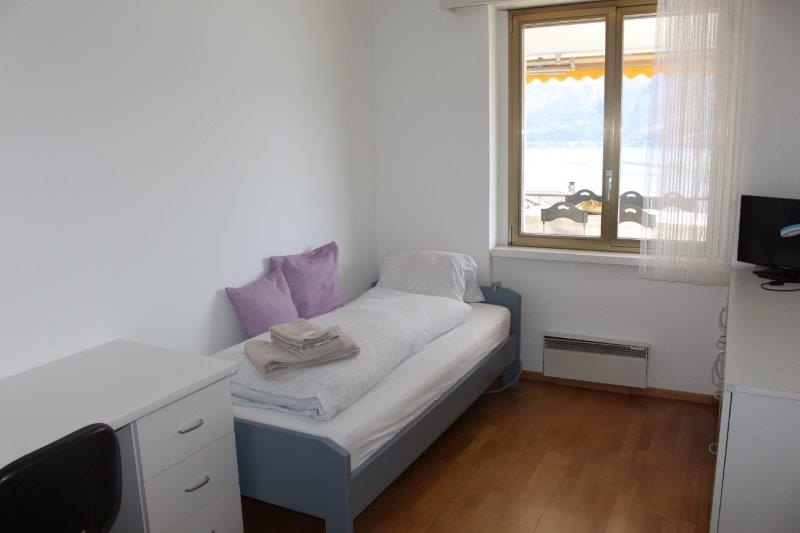 Zimmer    /   camera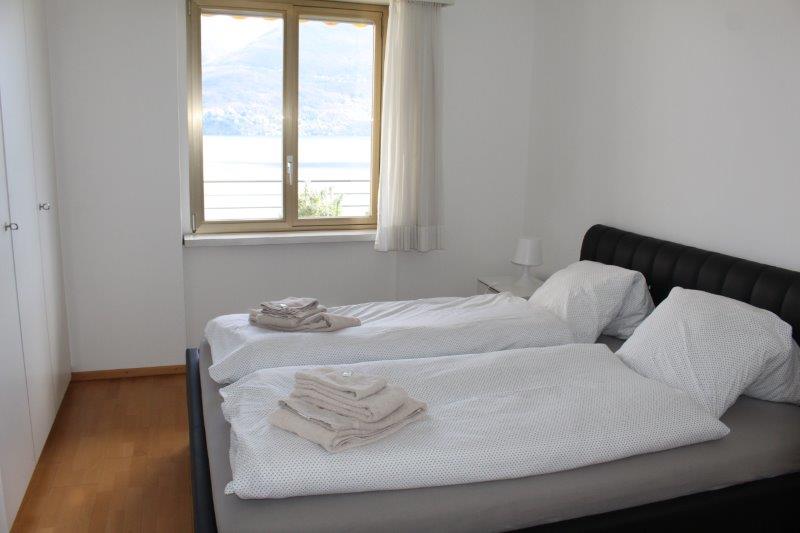 Zimmer    /   camera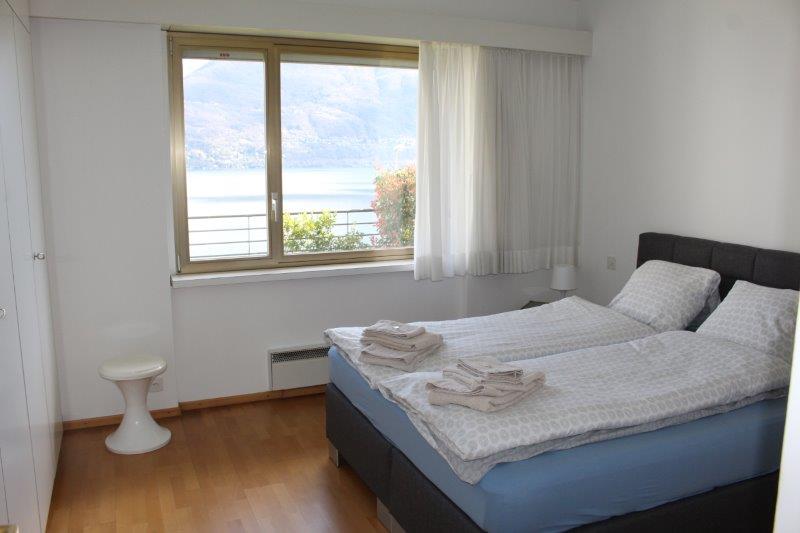 Zimmer    /   camera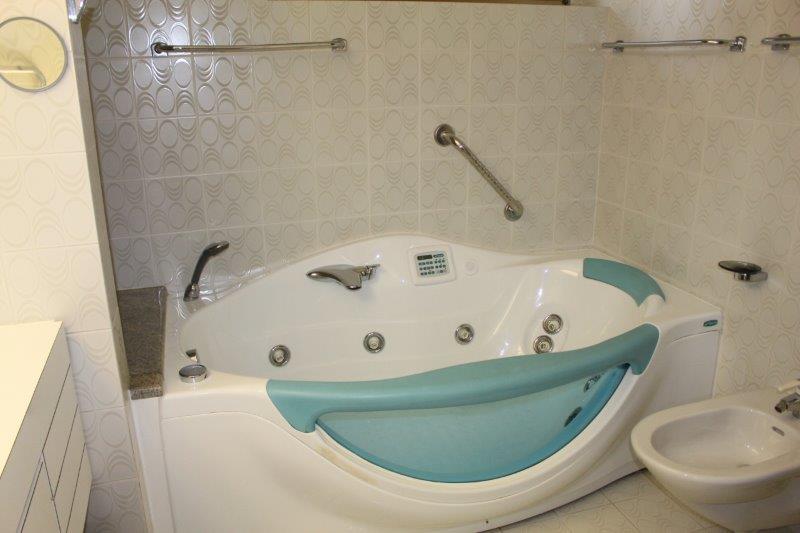 Badezimmer mit Wanne   /  bagno con vasca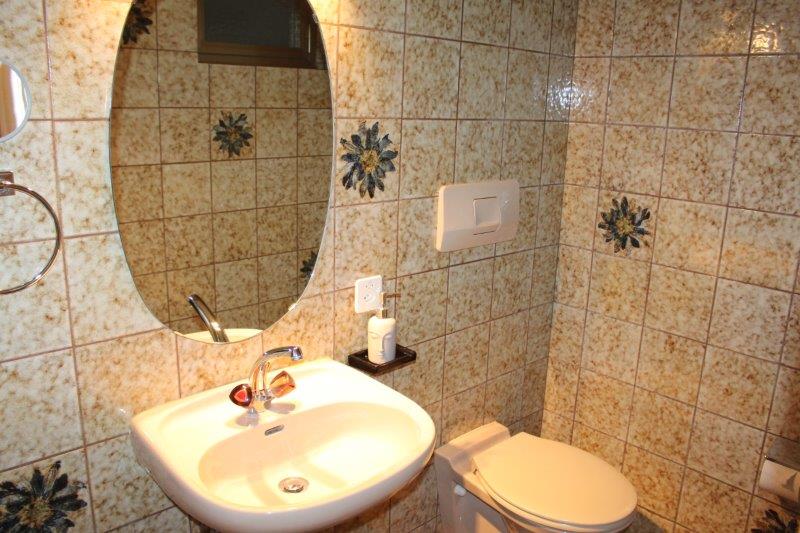 WC    /   Toilette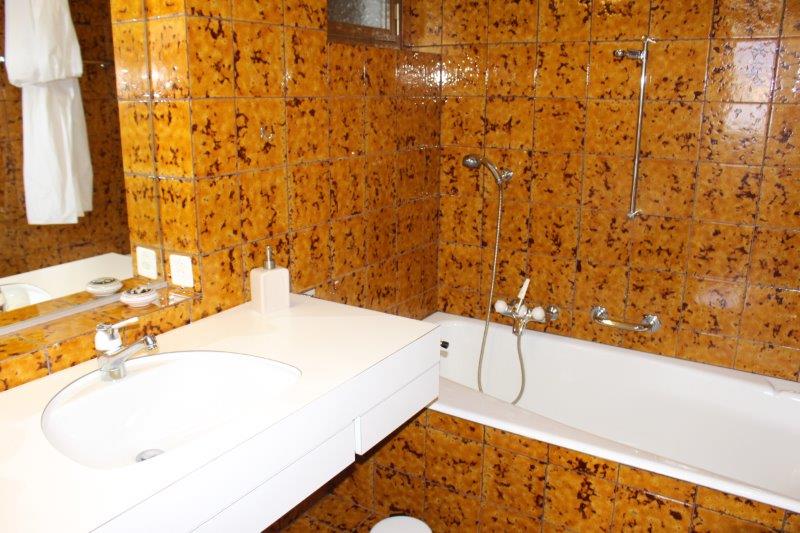 Badezimmer mit Wanne   /  bagno con vasca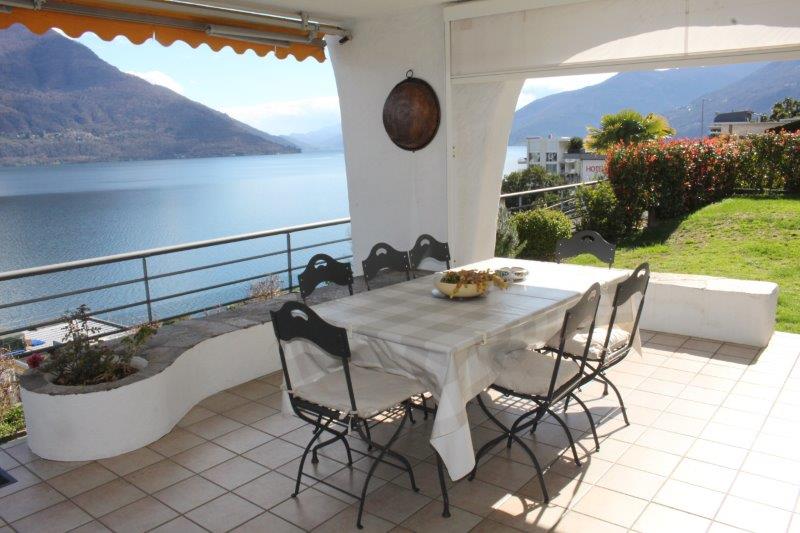 Terrasse    /   terrazza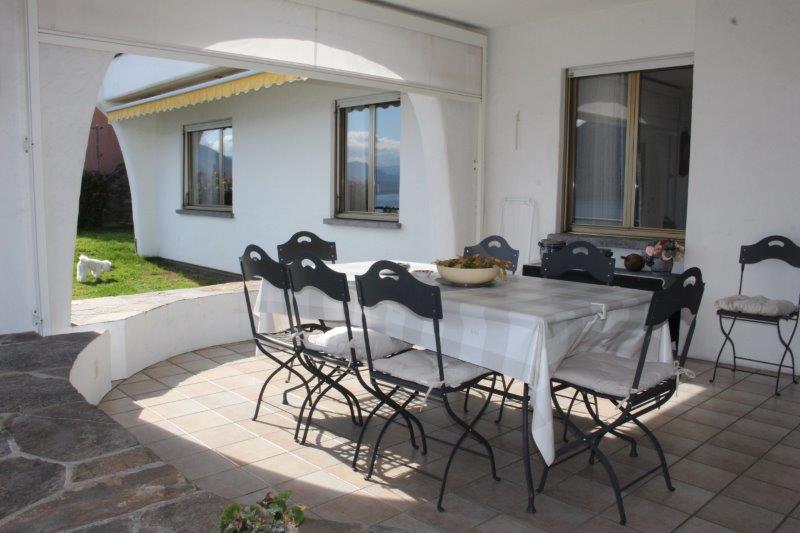 Terrasse    /   terrazza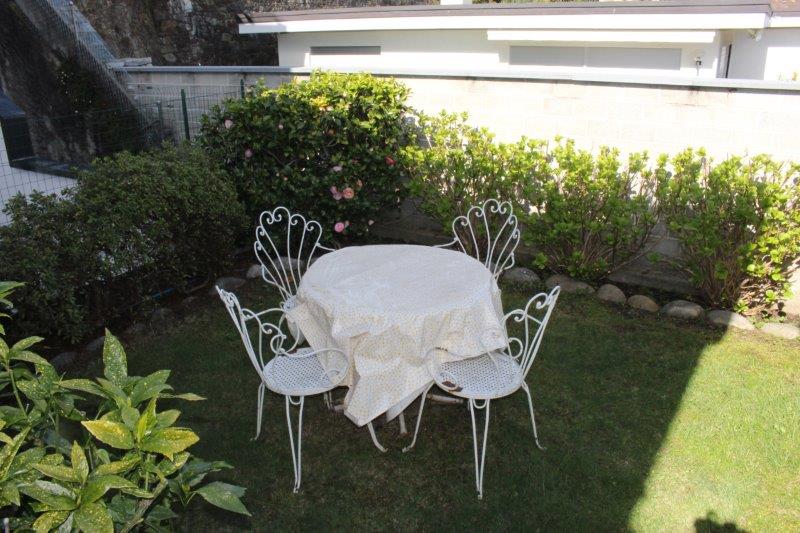 Terrasse    /   terrazza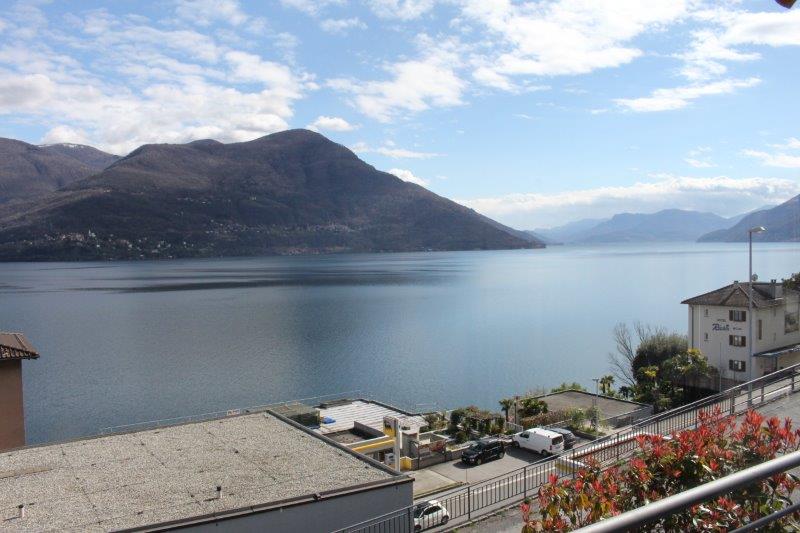 Aussicht    /   vista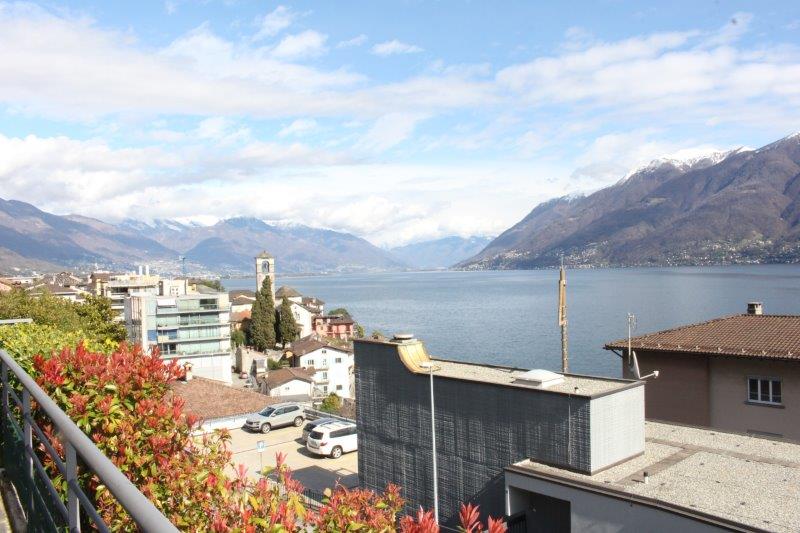 Aussicht    /   vista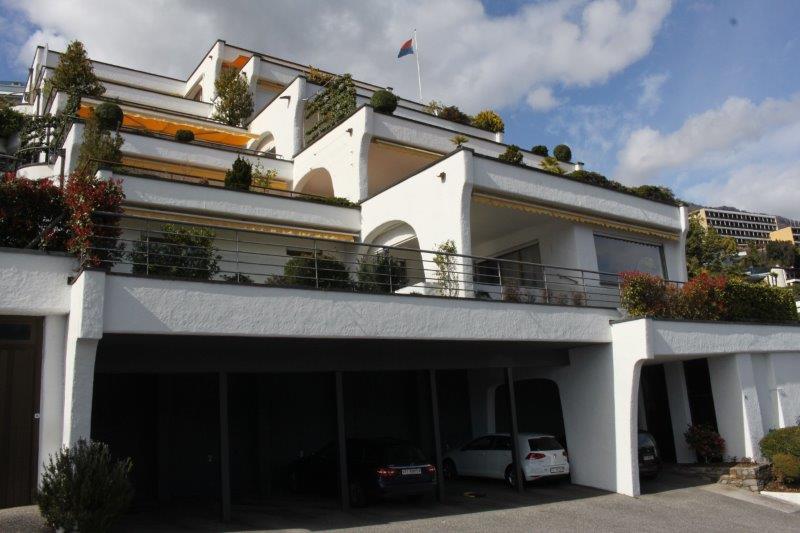 Haus    /   casa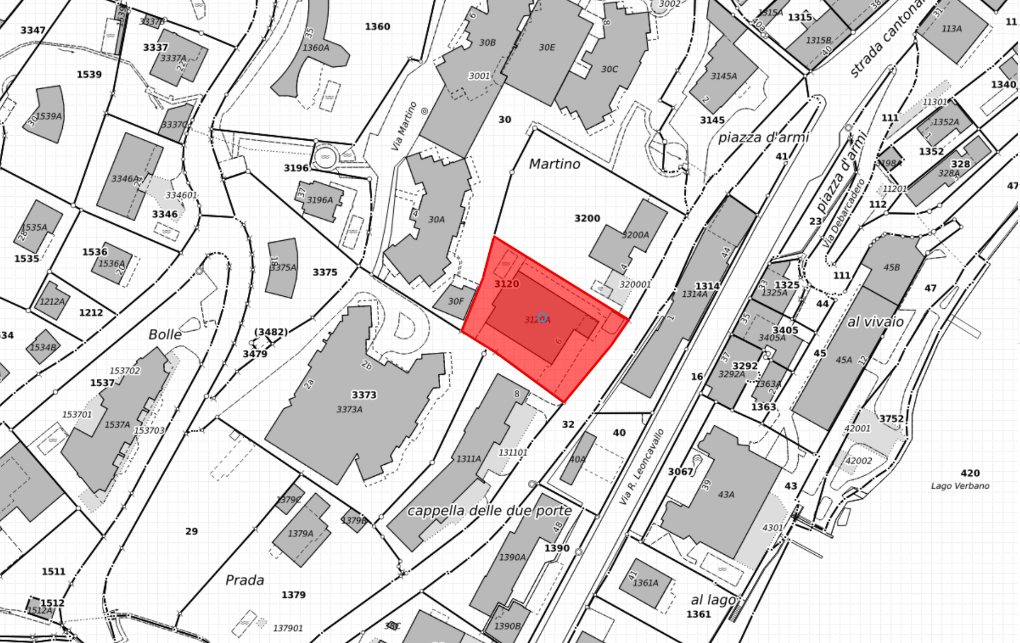 	Parzellenplan Planimetria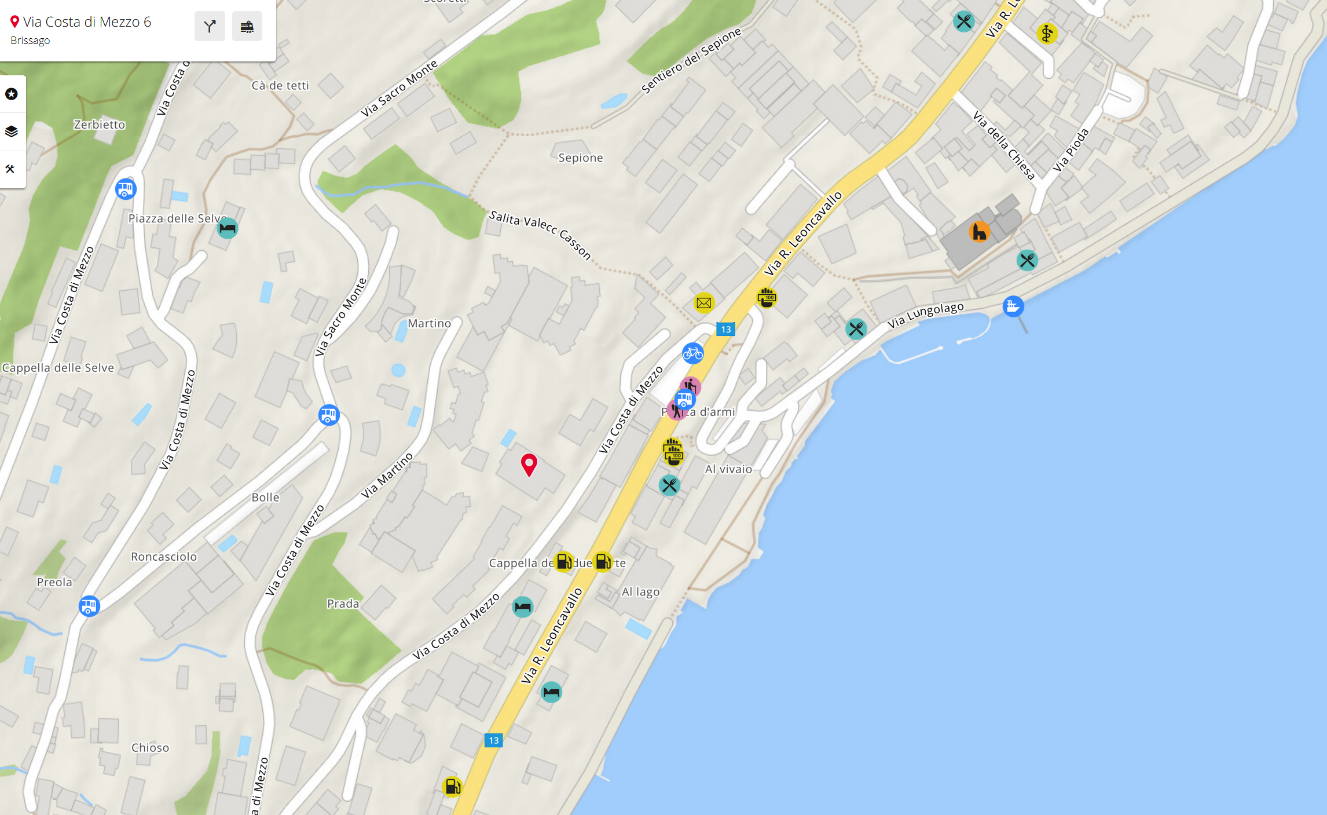 	Lageplan Posizione TICINO | Brissago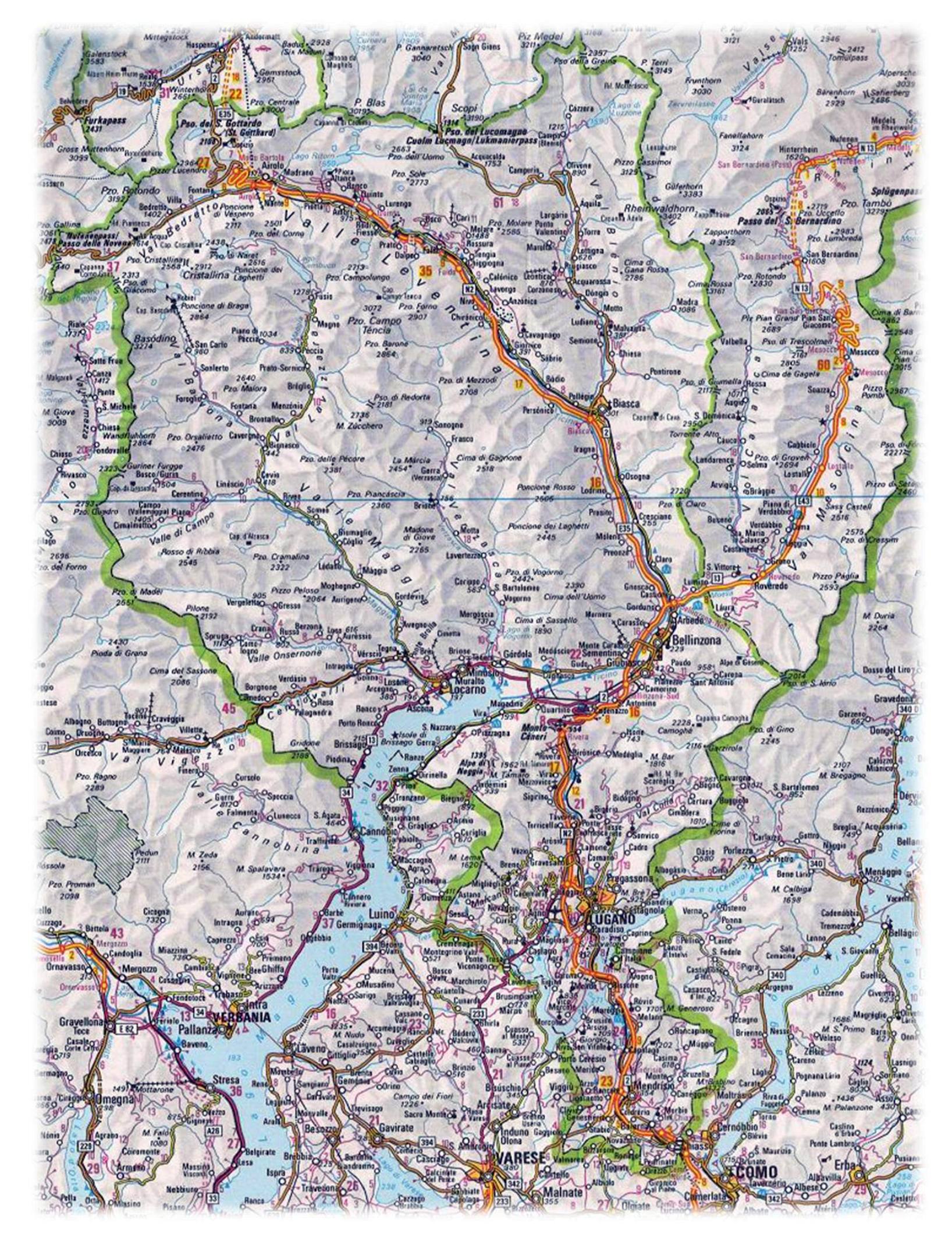 